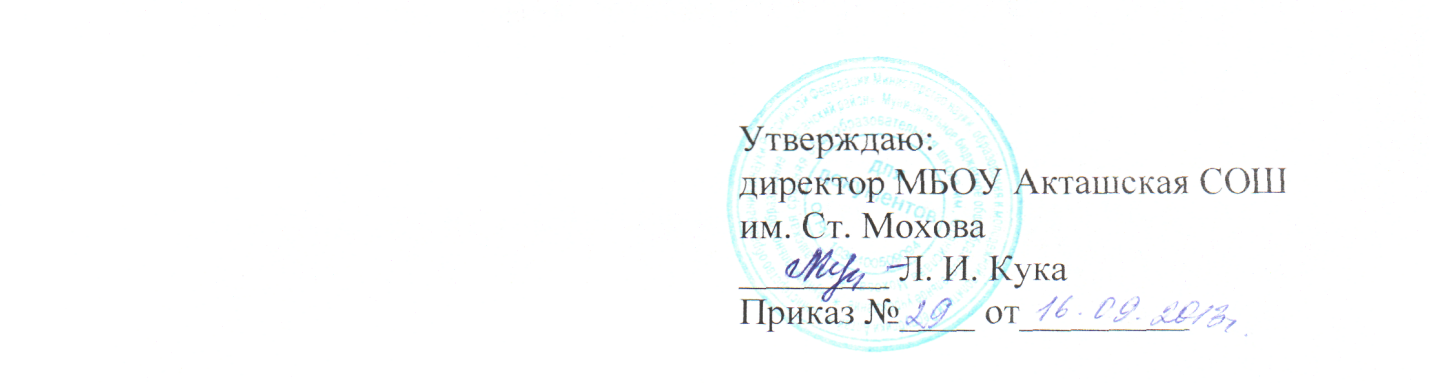 ПОЛОЖЕНИЕ
о Психолого-Медико-Педагогическом консилиуме (ПМП(к))
МБОУ Акташская СОШ им. Ст. МоховаОбщие положенияНастоящее положение регулирует деятельность ПМП(к), созданногона базе МБОУ Акташская СОШ им. Ст. Мохова.1.2. ПМП(к) в своей деятельности руководствуется федеральными законами, указами, распоряжениями Президента РФ, постановлениями и распоряжениями Правительства РФ, решениями соответствующего органа управления образованием, настоящим положением, Уставом школы, договором между школой и родителями (законными представителями) обучающихся, Конвенцией ООН о правах ребёнка, Законом РФ «Об образовании».1.3. Психолого-медико-педагогический консилиум (ПМП(к)) – это совещательный, систематически действующий орган при администрации школы.1.4. Специалисты и участники консилиума обязаны подготовить и предоставить к обсуждению соответствующие материалы о ребенке в письменном виде.1.5. С целью глубокого изучения ребенка и тщательной подготовки документов специалистами рассматриваются не более 5-6 случаев одновременно.1.6.Общее руководство деятельностью ПМП(к) осуществляет заместитель директора по УВР.1.7. В состав ПМП(к) входят: заместитель директора по УВР (председатель консилиума), учитель (классный руководитель) или другой специалист, представляющий ребёнка на ПМПк , учителя с большим опытом работы , педагог-психолог, врач, фельдшер.Цель и задачи психолого-медико-педагогического консилиумаОсновная цель ПМП(к) – выработка коллективного решения о содержании обучения и способах профессионально-педагогического влияния на обучающихся. Задачи:Выявление и ранняя диагностика отклонений в развитии ребёнка;Выявление актуальных и резервных возможностей ребёнка;Разработка рекомендаций учителю, классному руководителю, родителям для обеспечения индивидуального подхода в процессе коррекционно-развивающего сопровождения;Отслеживание динамики развития и эффективности индивидуализированных коррекционно-развивающих программ;Определение готовности к школьному обучению детей старшего дошкольного возраста, поступающих в школу, с целью вычленения «группы риска»;Решение вопроса о создании в школе условий, адекватных индивидуальным особенностям развития ребёнка. При необходимости – перевод в специальный (коррекционный) класс 8 вида, выбор соответствующей формы обучения ( индивидуальное, индивидуальное на дому, смешанное );При положительной динамике и компенсации отклонений в развитии – определение путей интеграции ребёнка в классы, работающие по основным образовательным программам;Профилактика физических, интеллектуальных и эмоциональных срывов и перегрузок, организация психологически адекватной образовательной среды;Формирование банка данных, отражающих развитие ребёнка, динамику овладения школьными навыками, умениями и знаниями, оценку коррекционно-развивающей работы;Организация взаимодействия между педагогическим коллективом школы и специалистами, участвующими в работе ПМП(к); При возникновении трудностей диагностики, конфликтных ситуаций , а также отсутствии положительной динамики в процессе реализации рекомендаций ПМП(к) направление на ПМПК более высокого уровня.Функции психолого-медико-педагогического консилиумаДиагностическая функция:распознание причин и характера отклонений в поведении и учении,изучение социальной ситуации развития ученика, его положения в коллективе,определение потенциальных возможностей и способностей учащегося.Реабилитирующая функция:защита интересов ребёнка, попавшего в неблагоприятные учебно-воспитательные или семейные условия,выявление и выработка мер по развитию потенциальных возможностей ученика,выбор наиболее оптимальных форм обучения, коррекционного воздействия,выработка рекомендаций по медицинской реабилитации учащихся,семейная реабилитация: повышение статуса ребёнка в глазах родителей, повышение его ценности как члена семьи, выработка рекомендаций для эффективных занятий с ребёнком, развития его потенциальных возможностей методами семейного воспитания, запрещение или предупреждение методов психического и физического воздействия на ребёнка.Воспитательная функция:разработка стратегии педагогического воздействия на учащихся «группы риска»,интеграция воспитательных воздействий педагогического коллектива, родителей и сверстников на ученика.4. Обязанности участников ПМП(к)Организация деятельности психолого-медико-педагогического консилиумаОбследование ребёнка специалистами ПМП(к) осуществляется по инициативе родителей или сотрудников школы. В случае инициативы сотрудников школы должно быть получено согласие на обследование родителей.При несогласии родителей специалистами ПМП(к) должна проводиться работа по формированию у них адекватного понимания проблемы, исходя из интересов ребёнка. Во всех случаях согласие родителей должно быть подтверждено их заявлением, причём подростков старше 12 лет, обратившихся к специалистам ПМП(к) допускают без сопровождения родителей. Обследование ребёнка должно осуществляться с учётом требований профессиональной этики. Специалисты ПМП(к) обязаны хранить профессиональную тайну, в том числе соблюдать конфиденциальность информации, содержащейся в заключении.Обследование ребёнка проводится на основании характеристики классного руководителя специалистами ПМП(к) индивидуально, при необходимости - в присутствии родителей.6. Порядок подготовки и проведения консилиума6.1. Консилиумы подразделяются на плановые и внеплановые.6.2. Плановые консилиумы проводятся 4 раза в год. Деятельность планового консилиума ориентирована на решение следующих задач:первое заседание: разработка системы психолого-педагогического сопровождения детей;второе заседание - динамическая оценка состояния детей и коррекция при необходимости ранее намеченной программы психолого-педагогического сопровождения;третье заседание: предварительная оценка эффективности коррекционно-развивающей работы с воспитанниками в рамках психолого-педагогического сопровождения, коррекция индивидуальных планов развития;четвертое заседание: поведение итогов работы за год по индивидуальному психолого-педагогическому сопровождению воспитанников.Внеплановые консилиумы проводятся по запросам специалистов, ведущих с учащимися коррекционно-развивающую работу. Повод для внепланового консилиума является выявление или возникновение новых обстоятельств, влияющих на развитие ребенка, отрицательная динамика его развития и обучения. Задачами внепланового консилиума являются:решение вопроса о принятии экстренных мер в условиях возникновения у ребенка адаптационных проблем;разработка коррекционно-развивающей программы.оценка эффективности коррекционно-развивающей программы.Консилиум проводится под руководством председателя консилиума.Специалисты доводят информацию о ребенке, после чего оформляется протокол консилиума. Каждый специалист, участвующий в коррекционно-развивающей и консультационной работе, дает свое заключение о ребенке в письменной форме.Представление ребенка специалистами ведется в установленном порядке: врач- педиатр, воспитатель группы, педагог-психолог, учитель-логопед, дефектолог.
7. В ПМП(к) ведётся следующая документация:журнал предварительной записи детей на ПМП(к);журнал протоколов плановых и неплановых консилиумов;карта развития ребёнка с краткими обобщёнными заключениями специалистов, окончательным коллегиальным заключением ПМП(к), дневником динамического наблюдения , листами коррекционной работы специалистов;список специалистов ПМП(к);график плановых консилиумов( не реже 1 раза в четверть);списки специального (коррекционного) класса, находящегося под динамическим наблюдением специалистов ПМП(к);нормативные и методические документы, регулирующие деятельность специалистов ПМП(к);архив, состоящий из карт развития и диагностического материала детей.УчастникиОбязанностиРуководитель (председатель) ПМП(к) – заместитель директора школы по УВРорганизует работу ПМП(к),обеспечивает систематичность заседаний консилиума,формирует состав участников для очередного заседания,формирует состав учащихся, которые обсуждаются или приглашаются на заседание,координирует связи ПМП(к) с участниками образовательного процесса, структурными подразделениями школы,контролирует выполнение рекомендаций ПМП(к).Педагог-психолог школы, врач-педиатр, социальный педагог, учитель-логопедорганизует сбор диагностических данных на подготовительном этапе,обобщает, систематизирует полученные диагностические данные, готовит аналитические материалы,формулирует выводы, гипотезы,вырабатывает предварительные рекомендации.Социальный педагогдаёт характеристику неблагополучным семьям,предоставляет информацию о социально-педагогической ситуации в микрорайонеУчителя, работающие в классахдают развёрнутую педагогическую характеристику на ученика по предполагаемой форме,формулируют педагогические гипотезы, выводы, рекомендацииВрач, школьная медсестраинформирует о состоянии здоровья учащегося,даёт рекомендации по режиму жизнедеятельности ребёнка,обеспечивает и контролирует направление на консультацию к медспециалисту (по рекомендации консилиума либо по мере необходимости).